Příloha 1: Formulář návrhu na vnitřní akreditaci studijního programuNávrh se předkládá Radě pro vnitřní hodnocení VŠE podle článku 29 odst. 2 Pravidel systému zajišťování kvality vzdělávací, tvůrčí a s nimi souvisejících činností a vnitřního hodnocení kvality vzdělávací, tvůrčí a s nimi souvisejících činností VŠE. 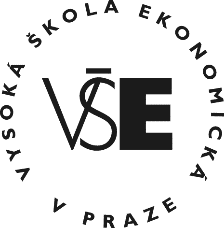 Návrhna vnitřní akreditaci/prodloužení akreditace/rozšíření akreditace studijního programuPředkládáVypracovalA-I – Základní informace o žádosti o akreditaciA-I – Základní informace o žádosti o akreditaciNázev vysoké školyNázev součásti vysoké školyNázev spolupracující instituceNázev studijního programuTyp žádosti o akreditaciSchvalující orgánDatum schválení žádostiOdkaz na elektronickou podobu žádostiOdkazy na relevantní vnitřní předpisyISCED FV Praze dneB-I – Charakteristika studijního programuB-I – Charakteristika studijního programuB-I – Charakteristika studijního programuB-I – Charakteristika studijního programuB-I – Charakteristika studijního programuNázev studijního programuTyp studijního programuProfil studijního programuProfil studijního programuForma studiaStandardní doba studiaStandardní doba studiaJazyk studiaUdělovaný akademický titulUdělovaný akademický titulRigorózní řízeníUdělovaný akademický titulUdělovaný akademický titulGarant studijního programuZaměření na přípravu k výkonu regulovaného povoláníZaměření na přípravu odborníků z oblasti bezpečnosti ČR Uznávací orgánOblast(i) vzdělávání a u kombinovaného studijního programu podíl jednotlivých oblastí vzdělávání v %Oblast(i) vzdělávání a u kombinovaného studijního programu podíl jednotlivých oblastí vzdělávání v %Oblast(i) vzdělávání a u kombinovaného studijního programu podíl jednotlivých oblastí vzdělávání v %Oblast(i) vzdělávání a u kombinovaného studijního programu podíl jednotlivých oblastí vzdělávání v %Oblast(i) vzdělávání a u kombinovaného studijního programu podíl jednotlivých oblastí vzdělávání v %oblast vzděláváníoblast vzděláváníoblast vzdělávánípodílpodílCíle studia ve studijním programuCíle studia ve studijním programuCíle studia ve studijním programuCíle studia ve studijním programuCíle studia ve studijním programuProfil absolventa studijního programuProfil absolventa studijního programuProfil absolventa studijního programuProfil absolventa studijního programuProfil absolventa studijního programuPravidla a podmínky pro tvorbu studijních plánůPravidla a podmínky pro tvorbu studijních plánůPravidla a podmínky pro tvorbu studijních plánůPravidla a podmínky pro tvorbu studijních plánůPravidla a podmínky pro tvorbu studijních plánů Podmínky k přijetí ke studiu Podmínky k přijetí ke studiu Podmínky k přijetí ke studiu Podmínky k přijetí ke studiu Podmínky k přijetí ke studiuNávaznost na další typy studijních programůNávaznost na další typy studijních programůNávaznost na další typy studijních programůNávaznost na další typy studijních programůNávaznost na další typy studijních programůB-IIa – Studijní plány a návrh témat prací (bakalářské a magisterské studijní programy)B-IIa – Studijní plány a návrh témat prací (bakalářské a magisterské studijní programy)B-IIa – Studijní plány a návrh témat prací (bakalářské a magisterské studijní programy)B-IIa – Studijní plány a návrh témat prací (bakalářské a magisterské studijní programy)B-IIa – Studijní plány a návrh témat prací (bakalářské a magisterské studijní programy)B-IIa – Studijní plány a návrh témat prací (bakalářské a magisterské studijní programy)B-IIa – Studijní plány a návrh témat prací (bakalářské a magisterské studijní programy)B-IIa – Studijní plány a návrh témat prací (bakalářské a magisterské studijní programy)B-IIa – Studijní plány a návrh témat prací (bakalářské a magisterské studijní programy)B-IIa – Studijní plány a návrh témat prací (bakalářské a magisterské studijní programy)B-IIa – Studijní plány a návrh témat prací (bakalářské a magisterské studijní programy)B-IIa – Studijní plány a návrh témat prací (bakalářské a magisterské studijní programy)B-IIa – Studijní plány a návrh témat prací (bakalářské a magisterské studijní programy)B-IIa – Studijní plány a návrh témat prací (bakalářské a magisterské studijní programy)Označení studijního plánuOznačení studijního plánuOznačení studijního plánuOznačení studijního plánuPovinné předmětyPovinné předmětyPovinné předmětyPovinné předmětyPovinné předmětyPovinné předmětyPovinné předmětyPovinné předmětyPovinné předmětyPovinné předmětyPovinné předmětyPovinné předmětyPovinné předmětyPovinné předmětyNázev předmětuNázev předmětuNázev předmětuNázev předmětuNázev předměturozsahzpůsob ověřenípočet kreditůvyučujícívyučujícívyučujícívyučujícídop. roč./sem.profil. základNázev předmětuNázev předmětuNázev předmětuNázev předmětuNázev předměturozsahzpůsob ověřenípočet kreditůtitul, jméno a příjmenítitul, jméno a příjmeníforma zapojenípodíl na výucedop. roč./sem.profil. základPovinně volitelné předměty - skupina 1Povinně volitelné předměty - skupina 1Povinně volitelné předměty - skupina 1Povinně volitelné předměty - skupina 1Povinně volitelné předměty - skupina 1Povinně volitelné předměty - skupina 1Povinně volitelné předměty - skupina 1Povinně volitelné předměty - skupina 1Povinně volitelné předměty - skupina 1Povinně volitelné předměty - skupina 1Povinně volitelné předměty - skupina 1Povinně volitelné předměty - skupina 1Povinně volitelné předměty - skupina 1Povinně volitelné předměty - skupina 1Podmínka pro splnění této skupiny předmětůPodmínka pro splnění této skupiny předmětůPovinně volitelné předměty - skupina 2Povinně volitelné předměty - skupina 2Povinně volitelné předměty - skupina 2Povinně volitelné předměty - skupina 2Povinně volitelné předměty - skupina 2Povinně volitelné předměty - skupina 2Povinně volitelné předměty - skupina 2Povinně volitelné předměty - skupina 2Povinně volitelné předměty - skupina 2Povinně volitelné předměty - skupina 2Povinně volitelné předměty - skupina 2Povinně volitelné předměty - skupina 2Povinně volitelné předměty - skupina 2Povinně volitelné předměty - skupina 2Podmínka pro splnění této skupiny předmětůPodmínka pro splnění této skupiny předmětů Součásti SZZ a jejich obsah Součásti SZZ a jejich obsah Součásti SZZ a jejich obsah Součásti SZZ a jejich obsah Součásti SZZ a jejich obsah Součásti SZZ a jejich obsah Součásti SZZ a jejich obsah Součásti SZZ a jejich obsah Součásti SZZ a jejich obsah Součásti SZZ a jejich obsah Součásti SZZ a jejich obsah Součásti SZZ a jejich obsah Součásti SZZ a jejich obsah Součásti SZZ a jejich obsahnázev součásti SZZnázev součásti SZZnázev součásti SZZtematické okruhy a jejich obsahtematické okruhy a jejich obsahtematické okruhy a jejich obsahtematické okruhy a jejich obsahtematické okruhy a jejich obsahtematické okruhy a jejich obsahtematické okruhy a jejich obsahtematické okruhy a jejich obsahtematické okruhy a jejich obsahtematické okruhy a jejich obsahtematické okruhy a jejich obsahDalší studijní povinnostiDalší studijní povinnostiDalší studijní povinnostiDalší studijní povinnostiDalší studijní povinnostiDalší studijní povinnostiDalší studijní povinnostiDalší studijní povinnostiDalší studijní povinnostiDalší studijní povinnostiDalší studijní povinnostiDalší studijní povinnostiDalší studijní povinnostiDalší studijní povinnostiNávrh témat závěrečných prací a témata obhájených závěrečných pracíNávrh témat závěrečných prací a témata obhájených závěrečných pracíNávrh témat závěrečných prací a témata obhájených závěrečných pracíNávrh témat závěrečných prací a témata obhájených závěrečných pracíNávrh témat závěrečných prací a témata obhájených závěrečných pracíNávrh témat závěrečných prací a témata obhájených závěrečných pracíNávrh témat závěrečných prací a témata obhájených závěrečných pracíNávrh témat závěrečných prací a témata obhájených závěrečných pracíNávrh témat závěrečných prací a témata obhájených závěrečných pracíNávrh témat závěrečných prací a témata obhájených závěrečných pracíNávrh témat závěrečných prací a témata obhájených závěrečných pracíNávrh témat závěrečných prací a témata obhájených závěrečných pracíNávrh témat závěrečných prací a témata obhájených závěrečných pracíNávrh témat závěrečných prací a témata obhájených závěrečných pracítéma závěrečné prácetéma závěrečné prácetéma závěrečné prácetéma závěrečné prácetéma závěrečné prácetéma závěrečné prácetéma závěrečné prácetéma závěrečné prácetéma závěrečné prácepřístup k plnému znění práce a posudkůmpřístup k plnému znění práce a posudkůmpřístup k plnému znění práce a posudkůmpřístup k plnému znění práce a posudkůmpřístup k plnému znění práce a posudkůmB-IIb – Studijní plány a návrh témat prací (doktorské studijní programy)B-IIb – Studijní plány a návrh témat prací (doktorské studijní programy)B-IIb – Studijní plány a návrh témat prací (doktorské studijní programy)Studijní povinnostiStudijní povinnostiStudijní povinnostiPožadavky na tvůrčí činnostPožadavky na tvůrčí činnostPožadavky na tvůrčí činnostPožadavky na absolvování stážíPožadavky na absolvování stážíPožadavky na absolvování stážíDalší studijní povinnostiDalší studijní povinnostiDalší studijní povinnostiNávrh témat disertačních prací a témata obhájených disertačních pracíNávrh témat disertačních prací a témata obhájených disertačních pracíNávrh témat disertačních prací a témata obhájených disertačních pracítéma závěrečné prácetéma závěrečné prácepřístup k plnému znění práce a posudkůB-III – Charakteristika studijního předmětuB-III – Charakteristika studijního předmětuB-III – Charakteristika studijního předmětuB-III – Charakteristika studijního předmětuB-III – Charakteristika studijního předmětuB-III – Charakteristika studijního předmětuB-III – Charakteristika studijního předmětuB-III – Charakteristika studijního předmětuB-III – Charakteristika studijního předmětuNázev předmětuNázev předmětuKód předmětu (ident)Kód předmětu (ident)Kód předmětu (ident)Počet kreditůPočet kreditůTyp předmětuTyp předmětuTyp předmětuForma výukyForma výukyRozsah výukyRozsah výukyRozsah výukyJazyk výukyJazyk výukyDoporučený ročník/semestrDoporučený ročník/semestrDoporučený ročník/semestrDoporučený ročník/semestrPrerekvizityPrerekvizityKorekvizityKorekvizityEkvivalentní předmětyEkvivalentní předmětyZpůsob ověření studijních výsledkůZpůsob ověření studijních výsledkůGarant předmětuGarant předmětuZapojení garanta do výuky předmětuZapojení garanta do výuky předmětuVyučujícíVyučujícíForma způsobu ověření studijních výsledků, podmínky klasifikace a další požadavky na studentaForma způsobu ověření studijních výsledků, podmínky klasifikace a další požadavky na studentaForma způsobu ověření studijních výsledků, podmínky klasifikace a další požadavky na studentaForma způsobu ověření studijních výsledků, podmínky klasifikace a další požadavky na studentaForma způsobu ověření studijních výsledků, podmínky klasifikace a další požadavky na studentaForma způsobu ověření studijních výsledků, podmínky klasifikace a další požadavky na studentaForma způsobu ověření studijních výsledků, podmínky klasifikace a další požadavky na studentaForma způsobu ověření studijních výsledků, podmínky klasifikace a další požadavky na studentaForma způsobu ověření studijních výsledků, podmínky klasifikace a další požadavky na studentaZaměření a obsah předmětuZaměření a obsah předmětuZaměření a obsah předmětuZaměření a obsah předmětuZaměření a obsah předmětuZaměření a obsah předmětuZaměření a obsah předmětuZaměření a obsah předmětuZaměření a obsah předmětuMetody výukyMetody výukyMetody výukyMetody výukyMetody výukyMetody výukyMetody výukyMetody výukyMetody výukyStudijní literatura a studijní pomůckyStudijní literatura a studijní pomůckyStudijní literatura a studijní pomůckyStudijní literatura a studijní pomůckyStudijní literatura a studijní pomůckyStudijní literatura a studijní pomůckyStudijní literatura a studijní pomůckyStudijní literatura a studijní pomůckyStudijní literatura a studijní pomůckyInformace ke kombinované nebo distanční forměInformace ke kombinované nebo distanční forměInformace ke kombinované nebo distanční forměInformace ke kombinované nebo distanční forměInformace ke kombinované nebo distanční forměInformace ke kombinované nebo distanční forměInformace ke kombinované nebo distanční forměInformace ke kombinované nebo distanční forměInformace ke kombinované nebo distanční forměRozsah konzultací (soustředění) – počet hodin za jeden semestrRozsah konzultací (soustředění) – počet hodin za jeden semestrRozsah konzultací (soustředění) – počet hodin za jeden semestrRozsah konzultací (soustředění) – počet hodin za jeden semestrRozsah konzultací (soustředění) – počet hodin za jeden semestrInformace o způsobu kontaktu s vyučujícímInformace o způsobu kontaktu s vyučujícímInformace o způsobu kontaktu s vyučujícímInformace o způsobu kontaktu s vyučujícímInformace o způsobu kontaktu s vyučujícímInformace o způsobu kontaktu s vyučujícímInformace o způsobu kontaktu s vyučujícímInformace o způsobu kontaktu s vyučujícímInformace o způsobu kontaktu s vyučujícímB-IV – Údaje o odborné praxi (pouze pro profesně zaměřených studijních programů)B-IV – Údaje o odborné praxi (pouze pro profesně zaměřených studijních programů)B-IV – Údaje o odborné praxi (pouze pro profesně zaměřených studijních programů)B-IV – Údaje o odborné praxi (pouze pro profesně zaměřených studijních programů)B-IV – Údaje o odborné praxi (pouze pro profesně zaměřených studijních programů)B-IV – Údaje o odborné praxi (pouze pro profesně zaměřených studijních programů)B-IV – Údaje o odborné praxi (pouze pro profesně zaměřených studijních programů)B-IV – Údaje o odborné praxi (pouze pro profesně zaměřených studijních programů)B-IV – Údaje o odborné praxi (pouze pro profesně zaměřených studijních programů)Charakteristika povinné odborné praxeCharakteristika povinné odborné praxeCharakteristika povinné odborné praxeCharakteristika povinné odborné praxeCharakteristika povinné odborné praxeCharakteristika povinné odborné praxeCharakteristika povinné odborné praxeCharakteristika povinné odborné praxeCharakteristika povinné odborné praxeRozsah – počet týdnůpočet hodinpočet hodinpočet hodinPřehled pracovišť, na kterých má být praxe uskutečňovánaPřehled pracovišť, na kterých má být praxe uskutečňovánaPřehled pracovišť, na kterých má být praxe uskutečňovánaPřehled pracovišť, na kterých má být praxe uskutečňovánaPřehled pracovišť, na kterých má být praxe uskutečňovánaPřehled pracovišť, na kterých má být praxe uskutečňovánaSmluvně zajištěnoSmluvně zajištěnoSmluvně zajištěnoZajištění odborné praxe v cizím jazyce (u studijních programů uskutečňovaných v cizím jazyce)Zajištění odborné praxe v cizím jazyce (u studijních programů uskutečňovaných v cizím jazyce)Zajištění odborné praxe v cizím jazyce (u studijních programů uskutečňovaných v cizím jazyce)Zajištění odborné praxe v cizím jazyce (u studijních programů uskutečňovaných v cizím jazyce)Zajištění odborné praxe v cizím jazyce (u studijních programů uskutečňovaných v cizím jazyce)Zajištění odborné praxe v cizím jazyce (u studijních programů uskutečňovaných v cizím jazyce)Zajištění odborné praxe v cizím jazyce (u studijních programů uskutečňovaných v cizím jazyce)Zajištění odborné praxe v cizím jazyce (u studijních programů uskutečňovaných v cizím jazyce)Zajištění odborné praxe v cizím jazyce (u studijních programů uskutečňovaných v cizím jazyce)Personální zabezpečení – seznam vyučujících (bakalářské a magisterské studijní programy)Personální zabezpečení – seznam vyučujících (bakalářské a magisterské studijní programy)Příjmení, jméno, titulyPersonální zabezpečení – seznam vyučujících (doktorské studijní programy)Personální zabezpečení – seznam vyučujících (doktorské studijní programy)Příjmení, jméno, titulyPersonální zabezpečení – seznam školitelů (doktorské studijní programy)Personální zabezpečení – seznam školitelů (doktorské studijní programy)Příjmení, jméno, titulyPersonální zabezpečení – seznam členů oborové rady (doktorské studijní programy)Personální zabezpečení – seznam členů oborové rady (doktorské studijní programy)Personální zabezpečení – seznam členů oborové rady (doktorské studijní programy)Příjmení, jméno, titulydomovské pracovištěC-I Personální zabezpečeníC-I Personální zabezpečeníC-I Personální zabezpečeníC-I Personální zabezpečeníC-I Personální zabezpečeníC-I Personální zabezpečeníC-I Personální zabezpečeníC-I Personální zabezpečeníC-I Personální zabezpečeníC-I Personální zabezpečeníC-I Personální zabezpečeníC-I Personální zabezpečeníC-I Personální zabezpečeníC-I Personální zabezpečeníC-I Personální zabezpečeníC-I Personální zabezpečeníVysoká školaVysoká školaVysoká školaFakultaFakultaFakultaNázev studijního programuNázev studijního programuNázev studijního programuJméno a příjmeníJméno a příjmeníJméno a příjmeníTitulyRok narozeníTyp pracovně právního vztahu k Vysoké škole ekonomickéTyp pracovně právního vztahu k Vysoké škole ekonomickéTyp pracovně právního vztahu k Vysoké škole ekonomickéTyp pracovně právního vztahu k Vysoké škole ekonomickéTyp pracovně právního vztahu k Vysoké škole ekonomickéTyp pracovně právního vztahu k Vysoké škole ekonomickéTyp pracovně právního vztahu k Vysoké škole ekonomickéTyp pracovně právního vztahu k Vysoké škole ekonomickéTyp pracovně právního vztahu k Vysoké škole ekonomickéTyp pracovně právního vztahu k Vysoké škole ekonomickéTyp pracovně právního vztahu k Vysoké škole ekonomickéTyp pracovně právního vztahu k Vysoké škole ekonomickéTyp pracovně právního vztahu k Vysoké škole ekonomickéTyp pracovně právního vztahu k Vysoké škole ekonomickéTyp pracovně právního vztahu k Vysoké škole ekonomickéTyp pracovně právního vztahu k Vysoké škole ekonomickéfakultafakultafakultafakultafakultafakultatyp vztahu k VŠtyp vztahu k VŠtyp vztahu k VŠtyp vztahu k VŠrozsahrozsahrozsahrozsahdo kdydo kdyDalší současná působení jako akademický pracovník na jiných VŠDalší současná působení jako akademický pracovník na jiných VŠDalší současná působení jako akademický pracovník na jiných VŠDalší současná působení jako akademický pracovník na jiných VŠDalší současná působení jako akademický pracovník na jiných VŠDalší současná působení jako akademický pracovník na jiných VŠDalší současná působení jako akademický pracovník na jiných VŠDalší současná působení jako akademický pracovník na jiných VŠDalší současná působení jako akademický pracovník na jiných VŠDalší současná působení jako akademický pracovník na jiných VŠnázev a sídlo vysoké školynázev a sídlo vysoké školynázev a sídlo vysoké školynázev a sídlo vysoké školynázev a sídlo vysoké školynázev a sídlo vysoké školynázev a sídlo vysoké školynázev a sídlo vysoké školynázev a sídlo vysoké školynázev a sídlo vysoké školytyp pracovního vztahutyp pracovního vztahutyp pracovního vztahutyp pracovního vztahurozsahrozsahVyučované předměty a způsob zapojení do jejich výukyVyučované předměty a způsob zapojení do jejich výukyVyučované předměty a způsob zapojení do jejich výukyVyučované předměty a způsob zapojení do jejich výukyVyučované předměty a způsob zapojení do jejich výukyVyučované předměty a způsob zapojení do jejich výukyVyučované předměty a způsob zapojení do jejich výukyVyučované předměty a způsob zapojení do jejich výukyVyučované předměty a způsob zapojení do jejich výukyVyučované předměty a způsob zapojení do jejich výukyVyučované předměty a způsob zapojení do jejich výukyVyučované předměty a způsob zapojení do jejich výukyVyučované předměty a způsob zapojení do jejich výukyVyučované předměty a způsob zapojení do jejich výukyVyučované předměty a způsob zapojení do jejich výukyVyučované předměty a způsob zapojení do jejich výukyidentidentnázev předmětunázev předmětunázev předmětunázev předmětunázev předmětunázev předmětunázev předmětunázev předmětunázev předmětunázev předmětuzpůsob zapojenízpůsob zapojenízpůsob zapojenízpůsob zapojeníÚdaje o vzdělání na vysoké školeÚdaje o vzdělání na vysoké školeÚdaje o vzdělání na vysoké školeÚdaje o vzdělání na vysoké školeÚdaje o vzdělání na vysoké školeÚdaje o vzdělání na vysoké školeÚdaje o vzdělání na vysoké školeÚdaje o vzdělání na vysoké školeÚdaje o vzdělání na vysoké školeÚdaje o vzdělání na vysoké školeÚdaje o vzdělání na vysoké školeÚdaje o vzdělání na vysoké školeÚdaje o vzdělání na vysoké školeÚdaje o vzdělání na vysoké školeÚdaje o vzdělání na vysoké školeÚdaje o vzdělání na vysoké školezískaný titulzískaný titulprogram/oborprogram/oborprogram/oborprogram/oborprogram/oborrok dosažení titulurok dosažení titulurok dosažení titulurok dosažení titulurok dosažení tituluvysoká škola, fakultavysoká škola, fakultavysoká škola, fakultavysoká škola, fakultaÚdaje o vědeckopedagogických hodnostechÚdaje o vědeckopedagogických hodnostechÚdaje o vědeckopedagogických hodnostechÚdaje o vědeckopedagogických hodnostechÚdaje o vědeckopedagogických hodnostechÚdaje o vědeckopedagogických hodnostechÚdaje o vědeckopedagogických hodnostechÚdaje o vědeckopedagogických hodnostechÚdaje o vědeckopedagogických hodnostechÚdaje o vědeckopedagogických hodnostechÚdaje o vědeckopedagogických hodnostechÚdaje o vědeckopedagogických hodnostechÚdaje o vědeckopedagogických hodnostechÚdaje o vědeckopedagogických hodnostechÚdaje o vědeckopedagogických hodnostechÚdaje o vědeckopedagogických hodnostechtyp řízenítyp řízeníobor, ve kterém se řízení konaloobor, ve kterém se řízení konaloobor, ve kterém se řízení konaloobor, ve kterém se řízení konaloobor, ve kterém se řízení konalorok udělení hodnostirok udělení hodnostirok udělení hodnostirok udělení hodnostirok udělení hodnostivysoká škola, na které se řízení konalovysoká škola, na které se řízení konalovysoká škola, na které se řízení konalovysoká škola, na které se řízení konalohabilitační řízeníhabilitační řízeníjmenovací řízeníjmenovací řízeníÚdaje o odborném působení od absolvování VŠÚdaje o odborném působení od absolvování VŠÚdaje o odborném působení od absolvování VŠÚdaje o odborném působení od absolvování VŠÚdaje o odborném působení od absolvování VŠÚdaje o odborném působení od absolvování VŠÚdaje o odborném působení od absolvování VŠÚdaje o odborném působení od absolvování VŠÚdaje o odborném působení od absolvování VŠÚdaje o odborném působení od absolvování VŠÚdaje o odborném působení od absolvování VŠÚdaje o odborném působení od absolvování VŠÚdaje o odborném působení od absolvování VŠÚdaje o odborném působení od absolvování VŠÚdaje o odborném působení od absolvování VŠÚdaje o odborném působení od absolvování VŠzaměstnavatelzaměstnavatelzaměstnavatelzaměstnavatelzaměstnavatelpracovní pozicepracovní pozicepracovní pozicepracovní pozicepracovní pozicepracovní poziceododdotyp pracovního vztahutyp pracovního vztahuZkušenosti s vedením závěrečných pracíZkušenosti s vedením závěrečných pracíZkušenosti s vedením závěrečných pracíZkušenosti s vedením závěrečných pracíZkušenosti s vedením závěrečných pracíZkušenosti s vedením závěrečných pracíZkušenosti s vedením závěrečných pracíZkušenosti s vedením závěrečných pracíZkušenosti s vedením závěrečných pracíZkušenosti s vedením závěrečných pracíZkušenosti s vedením závěrečných pracíZkušenosti s vedením závěrečných pracíZkušenosti s vedením závěrečných pracíZkušenosti s vedením závěrečných pracíZkušenosti s vedením závěrečných pracíZkušenosti s vedením závěrečných pracítyp závěrečné prácevysoká školatyp závěrečné prácevysoká školatyp závěrečné prácevysoká školatyp závěrečné prácevysoká školatyp závěrečné prácevysoká školatyp závěrečné prácevysoká školapočet vedených závěrečných pracípočet vedených závěrečných pracípočet vedených závěrečných pracípočet vedených závěrečných pracípočet vedených závěrečných pracípočet vedených závěrečných pracípočet vedených závěrečných pracípočet vedených závěrečných pracípočet vedených závěrečných pracípočet vedených závěrečných pracítyp závěrečné prácevysoká školatyp závěrečné prácevysoká školatyp závěrečné prácevysoká školatyp závěrečné prácevysoká školatyp závěrečné prácevysoká školatyp závěrečné prácevysoká školabakalářskýchbakalářskýchbakalářskýchbakalářskýchdiplomovýchdiplomovýchdiplomovýchdiplomovýchdisertačníchdisertačníchVysoká škola ekonomickáVysoká škola ekonomickáVysoká škola ekonomickáVysoká škola ekonomickáVysoká škola ekonomickáVysoká škola ekonomickáJiné vysoké školyJiné vysoké školyJiné vysoké školyJiné vysoké školyJiné vysoké školyJiné vysoké školyPřehled o nejvýznamnější publikační a další tvůrčí činnosti nebo další profesní činnosti u odborníků z praxe vztahující se k zabezpečovaným předmětům Přehled o nejvýznamnější publikační a další tvůrčí činnosti nebo další profesní činnosti u odborníků z praxe vztahující se k zabezpečovaným předmětům Přehled o nejvýznamnější publikační a další tvůrčí činnosti nebo další profesní činnosti u odborníků z praxe vztahující se k zabezpečovaným předmětům Přehled o nejvýznamnější publikační a další tvůrčí činnosti nebo další profesní činnosti u odborníků z praxe vztahující se k zabezpečovaným předmětům Přehled o nejvýznamnější publikační a další tvůrčí činnosti nebo další profesní činnosti u odborníků z praxe vztahující se k zabezpečovaným předmětům Přehled o nejvýznamnější publikační a další tvůrčí činnosti nebo další profesní činnosti u odborníků z praxe vztahující se k zabezpečovaným předmětům Přehled o nejvýznamnější publikační a další tvůrčí činnosti nebo další profesní činnosti u odborníků z praxe vztahující se k zabezpečovaným předmětům Přehled o nejvýznamnější publikační a další tvůrčí činnosti nebo další profesní činnosti u odborníků z praxe vztahující se k zabezpečovaným předmětům Přehled o nejvýznamnější publikační a další tvůrčí činnosti nebo další profesní činnosti u odborníků z praxe vztahující se k zabezpečovaným předmětům Přehled o nejvýznamnější publikační a další tvůrčí činnosti nebo další profesní činnosti u odborníků z praxe vztahující se k zabezpečovaným předmětům Přehled o nejvýznamnější publikační a další tvůrčí činnosti nebo další profesní činnosti u odborníků z praxe vztahující se k zabezpečovaným předmětům Přehled o nejvýznamnější publikační a další tvůrčí činnosti nebo další profesní činnosti u odborníků z praxe vztahující se k zabezpečovaným předmětům Přehled o nejvýznamnější publikační a další tvůrčí činnosti nebo další profesní činnosti u odborníků z praxe vztahující se k zabezpečovaným předmětům Přehled o nejvýznamnější publikační a další tvůrčí činnosti nebo další profesní činnosti u odborníků z praxe vztahující se k zabezpečovaným předmětům Přehled o nejvýznamnější publikační a další tvůrčí činnosti nebo další profesní činnosti u odborníků z praxe vztahující se k zabezpečovaným předmětům Přehled o nejvýznamnější publikační a další tvůrčí činnosti nebo další profesní činnosti u odborníků z praxe vztahující se k zabezpečovaným předmětům Ohlasy publikací (počet citací)Ohlasy publikací (počet citací)Ohlasy publikací (počet citací)Ohlasy publikací (počet citací)Ohlasy publikací (počet citací)Ohlasy publikací (počet citací)WOSWOSWOSWOSScopusScopusScopusScopusostatníostatníOhlasy publikací (počet citací)Ohlasy publikací (počet citací)Ohlasy publikací (počet citací)Ohlasy publikací (počet citací)Ohlasy publikací (počet citací)Ohlasy publikací (počet citací)Působení v zahraničí – nejvýznamnější odborné zahraniční pobytyPůsobení v zahraničí – nejvýznamnější odborné zahraniční pobytyPůsobení v zahraničí – nejvýznamnější odborné zahraniční pobytyPůsobení v zahraničí – nejvýznamnější odborné zahraniční pobytyPůsobení v zahraničí – nejvýznamnější odborné zahraniční pobytyPůsobení v zahraničí – nejvýznamnější odborné zahraniční pobytyPůsobení v zahraničí – nejvýznamnější odborné zahraniční pobytyPůsobení v zahraničí – nejvýznamnější odborné zahraniční pobytyPůsobení v zahraničí – nejvýznamnější odborné zahraniční pobytyPůsobení v zahraničí – nejvýznamnější odborné zahraniční pobytyPůsobení v zahraničí – nejvýznamnější odborné zahraniční pobytyPůsobení v zahraničí – nejvýznamnější odborné zahraniční pobytyPůsobení v zahraničí – nejvýznamnější odborné zahraniční pobytyPůsobení v zahraničí – nejvýznamnější odborné zahraniční pobytyPůsobení v zahraničí – nejvýznamnější odborné zahraniční pobytyPůsobení v zahraničí – nejvýznamnější odborné zahraniční pobytynázev zahraniční institucenázev zahraniční institucenázev zahraniční institucenázev zahraniční institucestátstátstátstátdoba působenídoba působenídoba působenídoba působenípracovní zařazenípracovní zařazenípracovní zařazenípracovní zařazeníPodpis DatumC-II – Související tvůrčí, resp. vědecká a umělecká činnostC-II – Související tvůrčí, resp. vědecká a umělecká činnostC-II – Související tvůrčí, resp. vědecká a umělecká činnostC-II – Související tvůrčí, resp. vědecká a umělecká činnostC-II – Související tvůrčí, resp. vědecká a umělecká činnostC-II – Související tvůrčí, resp. vědecká a umělecká činnostC-II – Související tvůrčí, resp. vědecká a umělecká činnostC-II – Související tvůrčí, resp. vědecká a umělecká činnostPřehled řešených grantů a projektů u akademicky zaměřeného bakalářského studijního programu a u magisterského a doktorského studijního programu  Přehled řešených grantů a projektů u akademicky zaměřeného bakalářského studijního programu a u magisterského a doktorského studijního programu  Přehled řešených grantů a projektů u akademicky zaměřeného bakalářského studijního programu a u magisterského a doktorského studijního programu  Přehled řešených grantů a projektů u akademicky zaměřeného bakalářského studijního programu a u magisterského a doktorského studijního programu  Přehled řešených grantů a projektů u akademicky zaměřeného bakalářského studijního programu a u magisterského a doktorského studijního programu  Přehled řešených grantů a projektů u akademicky zaměřeného bakalářského studijního programu a u magisterského a doktorského studijního programu  Přehled řešených grantů a projektů u akademicky zaměřeného bakalářského studijního programu a u magisterského a doktorského studijního programu  Přehled řešených grantů a projektů u akademicky zaměřeného bakalářského studijního programu a u magisterského a doktorského studijního programu  forma zapojenínázev grantu nebo projektu získaného pro vědeckou, výzkumnou, uměleckou a další tvůrčí činnost v příslušné oblasti vzdělávánífakultaoblast vzděláváníoblast vzdělávánízdrojzdrojobdobíPřehled řešených projektů a dalších aktivit v rámci spolupráce s praxí u profesně zaměřeného bakalářského a magisterského studijního programuPřehled řešených projektů a dalších aktivit v rámci spolupráce s praxí u profesně zaměřeného bakalářského a magisterského studijního programuPřehled řešených projektů a dalších aktivit v rámci spolupráce s praxí u profesně zaměřeného bakalářského a magisterského studijního programuPřehled řešených projektů a dalších aktivit v rámci spolupráce s praxí u profesně zaměřeného bakalářského a magisterského studijního programuPřehled řešených projektů a dalších aktivit v rámci spolupráce s praxí u profesně zaměřeného bakalářského a magisterského studijního programuPřehled řešených projektů a dalších aktivit v rámci spolupráce s praxí u profesně zaměřeného bakalářského a magisterského studijního programuPřehled řešených projektů a dalších aktivit v rámci spolupráce s praxí u profesně zaměřeného bakalářského a magisterského studijního programuPřehled řešených projektů a dalších aktivit v rámci spolupráce s praxí u profesně zaměřeného bakalářského a magisterského studijního programupracoviště praxenázev či popis projektu uskutečňovaného ve spolupráci s praxífakultafakultaoblast vzděláváníoblast vzděláváníobdobíobdobíOdborné aktivity vztahující se k tvůrčí, resp. vědecké a umělecké činnosti vysoké školy, která souvisí se studijním programemOdborné aktivity vztahující se k tvůrčí, resp. vědecké a umělecké činnosti vysoké školy, která souvisí se studijním programemOdborné aktivity vztahující se k tvůrčí, resp. vědecké a umělecké činnosti vysoké školy, která souvisí se studijním programemOdborné aktivity vztahující se k tvůrčí, resp. vědecké a umělecké činnosti vysoké školy, která souvisí se studijním programemOdborné aktivity vztahující se k tvůrčí, resp. vědecké a umělecké činnosti vysoké školy, která souvisí se studijním programemOdborné aktivity vztahující se k tvůrčí, resp. vědecké a umělecké činnosti vysoké školy, která souvisí se studijním programemOdborné aktivity vztahující se k tvůrčí, resp. vědecké a umělecké činnosti vysoké školy, která souvisí se studijním programemOdborné aktivity vztahující se k tvůrčí, resp. vědecké a umělecké činnosti vysoké školy, která souvisí se studijním programemInformace o spolupráci s praxí vztahující se ke studijnímu programuInformace o spolupráci s praxí vztahující se ke studijnímu programuInformace o spolupráci s praxí vztahující se ke studijnímu programuInformace o spolupráci s praxí vztahující se ke studijnímu programuInformace o spolupráci s praxí vztahující se ke studijnímu programuInformace o spolupráci s praxí vztahující se ke studijnímu programuInformace o spolupráci s praxí vztahující se ke studijnímu programuInformace o spolupráci s praxí vztahující se ke studijnímu programuC-III – Informační zabezpečení studijního programuNázev a stručný popis studijního informačního systému Přístup ke studijní literatuřePřehled zpřístupněných databázíNázev a stručný popis používaného antiplagiátorského systémuC-IV – Materiální zabezpečení studijního programuC-IV – Materiální zabezpečení studijního programuC-IV – Materiální zabezpečení studijního programuC-IV – Materiální zabezpečení studijního programuC-IV – Materiální zabezpečení studijního programuC-IV – Materiální zabezpečení studijního programuC-IV – Materiální zabezpečení studijního programuC-IV – Materiální zabezpečení studijního programuMísto uskutečňování studijního programuKapacita výukových místností pro teoretickou výuku ve vlastnictví Vysoké školy ekonomickéKapacita výukových místností pro teoretickou výuku ve vlastnictví Vysoké školy ekonomickéKapacita výukových místností pro teoretickou výuku ve vlastnictví Vysoké školy ekonomickéKapacita výukových místností pro teoretickou výuku ve vlastnictví Vysoké školy ekonomickéKapacita výukových místností pro teoretickou výuku ve vlastnictví Vysoké školy ekonomickéKapacita výukových místností pro teoretickou výuku ve vlastnictví Vysoké školy ekonomickéKapacita výukových místností pro teoretickou výuku ve vlastnictví Vysoké školy ekonomickéKapacita výukových místností pro teoretickou výuku ve vlastnictví Vysoké školy ekonomickélokace výukových prostorlokace výukových prostoroznačení místnostioznačení místnostikapacitakapacitakapacitakapacitaKapacita výukových místností pro teoretickou výuku v nájmuKapacita výukových místností pro teoretickou výuku v nájmuKapacita výukových místností pro teoretickou výuku v nájmuKapacita výukových místností pro teoretickou výuku v nájmuKapacita výukových místností pro teoretickou výuku v nájmuKapacita výukových místností pro teoretickou výuku v nájmuKapacita výukových místností pro teoretickou výuku v nájmuKapacita výukových místností pro teoretickou výuku v nájmulokace výukových prostorlokace výukových prostoroznačení místnostioznačení místnostikapacitakapacitadoba platnosti nájmudoba platnosti nájmuKapacita a popis odborné učebny ve vlastnictví Vysoké školy ekonomickéKapacita a popis odborné učebny ve vlastnictví Vysoké školy ekonomickéKapacita a popis odborné učebny ve vlastnictví Vysoké školy ekonomickéKapacita a popis odborné učebny ve vlastnictví Vysoké školy ekonomickéKapacita a popis odborné učebny ve vlastnictví Vysoké školy ekonomickéKapacita a popis odborné učebny ve vlastnictví Vysoké školy ekonomickéKapacita a popis odborné učebny ve vlastnictví Vysoké školy ekonomickéKapacita a popis odborné učebny ve vlastnictví Vysoké školy ekonomickélokace výukových prostorlokace výukových prostoroznačení místnostioznačení místnostivybavenívybavenívybaveníkapacitaKapacita a popis odborné učebny v nájmuKapacita a popis odborné učebny v nájmuKapacita a popis odborné učebny v nájmuKapacita a popis odborné učebny v nájmuKapacita a popis odborné učebny v nájmuKapacita a popis odborné učebny v nájmuKapacita a popis odborné učebny v nájmuKapacita a popis odborné učebny v nájmulokace výukových prostorlokace výukových prostoroznačení místnostivybavenívybaveníkapacitakapacitadoba platnosti nájmuVyjádření orgánu hygienické služby ze dneVyjádření orgánu hygienické služby ze dneVyjádření orgánu hygienické služby ze dneVyjádření orgánu hygienické služby ze dneVyjádření orgánu hygienické služby ze dneVyjádření orgánu hygienické služby ze dneVyjádření orgánu hygienické služby ze dneVyjádření orgánu hygienické služby ze dneOpatření a podmínky k zajištění rovného přístupuOpatření a podmínky k zajištění rovného přístupuOpatření a podmínky k zajištění rovného přístupuOpatření a podmínky k zajištění rovného přístupuOpatření a podmínky k zajištění rovného přístupuOpatření a podmínky k zajištění rovného přístupuOpatření a podmínky k zajištění rovného přístupuOpatření a podmínky k zajištění rovného přístupuD-I – Záměr rozvoje a další údaje ke studijnímu programuZáměr rozvoje studijního programu a jeho odůvodněníPočet přijímaných uchazečů ke studiu ve studijním programuPředpokládaná uplatnitelnost absolventů na trhu práce